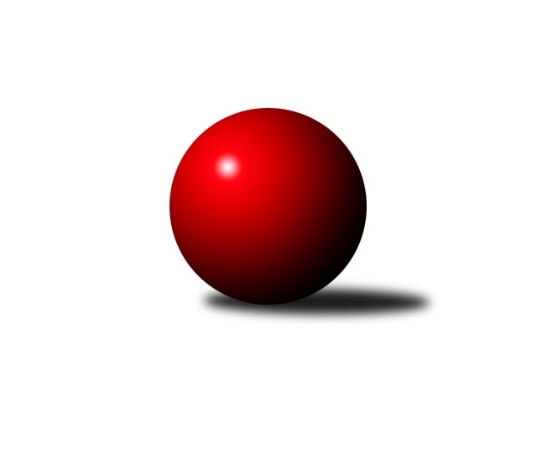 Č.11Ročník 2018/2019	20.5.2024 Okresní přebor - skupina B 2018/2019Statistika 11. kolaTabulka družstev:		družstvo	záp	výh	rem	proh	skore	sety	průměr	body	plné	dorážka	chyby	1.	TJ Sokol Duchcov B	10	8	0	2	46.0 : 14.0 	(53.0 : 27.0)	1599	16	1113	486	33.9	2.	KK Hvězda Trnovany C	10	7	0	3	39.0 : 21.0 	(45.0 : 35.0)	1534	14	1103	431	39.7	3.	TJ Union Děčín	10	6	1	3	37.0 : 23.0 	(47.5 : 32.5)	1521	13	1090	431	41.8	4.	ASK Lovosice B	10	6	0	4	36.0 : 24.0 	(46.0 : 34.0)	1545	12	1089	456	39.6	5.	Sokol Roudnice nad Labem	10	6	0	4	34.0 : 26.0 	(49.5 : 30.5)	1556	12	1100	456	32.2	6.	Sokol Ústí nad Labem C	11	6	0	5	36.0 : 30.0 	(46.5 : 41.5)	1557	12	1112	445	41.3	7.	TJ Teplice Letná C	11	6	0	5	34.0 : 32.0 	(46.0 : 42.0)	1578	12	1116	462	41.1	8.	KO Česká Kamenice B	10	5	0	5	33.0 : 27.0 	(47.5 : 32.5)	1518	10	1094	424	42.2	9.	Sokol Ústí nad Labem B	10	5	0	5	26.0 : 34.0 	(32.5 : 47.5)	1481	10	1076	405	47.8	10.	TJ Lokomotiva Ústí n. L. C	10	4	1	5	28.0 : 32.0 	(36.0 : 44.0)	1523	9	1094	429	47.5	11.	TJ Kovostroj Děčín C	10	3	0	7	20.0 : 40.0 	(27.5 : 52.5)	1469	6	1064	405	49.5	12.	SKK Bohušovice C	10	2	0	8	18.0 : 42.0 	(32.0 : 48.0)	1396	4	1026	370	57.3	13.	TJ Teplice Letná D	10	1	0	9	9.0 : 51.0 	(19.0 : 61.0)	1393	2	1025	368	62.4Tabulka doma:		družstvo	záp	výh	rem	proh	skore	sety	průměr	body	maximum	minimum	1.	TJ Union Děčín	5	5	0	0	25.0 : 5.0 	(31.0 : 9.0)	1463	10	1523	1408	2.	KK Hvězda Trnovany C	5	5	0	0	25.0 : 5.0 	(28.0 : 12.0)	1602	10	1645	1570	3.	Sokol Ústí nad Labem B	5	5	0	0	24.0 : 6.0 	(25.5 : 14.5)	1516	10	1571	1455	4.	ASK Lovosice B	6	5	0	1	27.0 : 9.0 	(32.0 : 16.0)	1558	10	1632	1506	5.	Sokol Ústí nad Labem C	6	5	0	1	27.0 : 9.0 	(30.5 : 17.5)	1551	10	1578	1500	6.	TJ Sokol Duchcov B	5	4	0	1	24.0 : 6.0 	(28.5 : 11.5)	1696	8	1738	1653	7.	KO Česká Kamenice B	5	4	0	1	23.0 : 7.0 	(30.0 : 10.0)	1581	8	1646	1512	8.	Sokol Roudnice nad Labem	6	4	0	2	25.0 : 11.0 	(35.0 : 13.0)	1614	8	1682	1555	9.	TJ Teplice Letná C	6	4	0	2	23.0 : 13.0 	(27.0 : 21.0)	1567	8	1665	1511	10.	TJ Kovostroj Děčín C	5	3	0	2	15.0 : 15.0 	(19.0 : 21.0)	1492	6	1569	1441	11.	TJ Lokomotiva Ústí n. L. C	4	2	1	1	15.0 : 9.0 	(20.0 : 12.0)	1660	5	1704	1638	12.	SKK Bohušovice C	4	1	0	3	8.0 : 16.0 	(14.5 : 17.5)	1484	2	1565	1433	13.	TJ Teplice Letná D	4	1	0	3	6.0 : 18.0 	(11.0 : 21.0)	1427	2	1473	1389Tabulka venku:		družstvo	záp	výh	rem	proh	skore	sety	průměr	body	maximum	minimum	1.	TJ Sokol Duchcov B	5	4	0	1	22.0 : 8.0 	(24.5 : 15.5)	1579	8	1675	1380	2.	Sokol Roudnice nad Labem	4	2	0	2	9.0 : 15.0 	(14.5 : 17.5)	1542	4	1608	1460	3.	KK Hvězda Trnovany C	5	2	0	3	14.0 : 16.0 	(17.0 : 23.0)	1520	4	1662	1339	4.	TJ Teplice Letná C	5	2	0	3	11.0 : 19.0 	(19.0 : 21.0)	1581	4	1686	1404	5.	TJ Lokomotiva Ústí n. L. C	6	2	0	4	13.0 : 23.0 	(16.0 : 32.0)	1496	4	1543	1331	6.	TJ Union Děčín	5	1	1	3	12.0 : 18.0 	(16.5 : 23.5)	1535	3	1607	1486	7.	ASK Lovosice B	4	1	0	3	9.0 : 15.0 	(14.0 : 18.0)	1541	2	1631	1397	8.	KO Česká Kamenice B	5	1	0	4	10.0 : 20.0 	(17.5 : 22.5)	1505	2	1624	1350	9.	Sokol Ústí nad Labem C	5	1	0	4	9.0 : 21.0 	(16.0 : 24.0)	1552	2	1644	1463	10.	SKK Bohušovice C	6	1	0	5	10.0 : 26.0 	(17.5 : 30.5)	1405	2	1540	1325	11.	TJ Kovostroj Děčín C	5	0	0	5	5.0 : 25.0 	(8.5 : 31.5)	1463	0	1563	1394	12.	Sokol Ústí nad Labem B	5	0	0	5	2.0 : 28.0 	(7.0 : 33.0)	1474	0	1512	1419	13.	TJ Teplice Letná D	6	0	0	6	3.0 : 33.0 	(8.0 : 40.0)	1387	0	1463	1216Tabulka podzimní části:		družstvo	záp	výh	rem	proh	skore	sety	průměr	body	doma	venku	1.	TJ Sokol Duchcov B	10	8	0	2	46.0 : 14.0 	(53.0 : 27.0)	1599	16 	4 	0 	1 	4 	0 	1	2.	KK Hvězda Trnovany C	10	7	0	3	39.0 : 21.0 	(45.0 : 35.0)	1534	14 	5 	0 	0 	2 	0 	3	3.	TJ Union Děčín	10	6	1	3	37.0 : 23.0 	(47.5 : 32.5)	1521	13 	5 	0 	0 	1 	1 	3	4.	ASK Lovosice B	10	6	0	4	36.0 : 24.0 	(46.0 : 34.0)	1545	12 	5 	0 	1 	1 	0 	3	5.	Sokol Roudnice nad Labem	10	6	0	4	34.0 : 26.0 	(49.5 : 30.5)	1556	12 	4 	0 	2 	2 	0 	2	6.	Sokol Ústí nad Labem C	11	6	0	5	36.0 : 30.0 	(46.5 : 41.5)	1557	12 	5 	0 	1 	1 	0 	4	7.	TJ Teplice Letná C	11	6	0	5	34.0 : 32.0 	(46.0 : 42.0)	1578	12 	4 	0 	2 	2 	0 	3	8.	KO Česká Kamenice B	10	5	0	5	33.0 : 27.0 	(47.5 : 32.5)	1518	10 	4 	0 	1 	1 	0 	4	9.	Sokol Ústí nad Labem B	10	5	0	5	26.0 : 34.0 	(32.5 : 47.5)	1481	10 	5 	0 	0 	0 	0 	5	10.	TJ Lokomotiva Ústí n. L. C	10	4	1	5	28.0 : 32.0 	(36.0 : 44.0)	1523	9 	2 	1 	1 	2 	0 	4	11.	TJ Kovostroj Děčín C	10	3	0	7	20.0 : 40.0 	(27.5 : 52.5)	1469	6 	3 	0 	2 	0 	0 	5	12.	SKK Bohušovice C	10	2	0	8	18.0 : 42.0 	(32.0 : 48.0)	1396	4 	1 	0 	3 	1 	0 	5	13.	TJ Teplice Letná D	10	1	0	9	9.0 : 51.0 	(19.0 : 61.0)	1393	2 	1 	0 	3 	0 	0 	6Tabulka jarní části:		družstvo	záp	výh	rem	proh	skore	sety	průměr	body	doma	venku	1.	Sokol Ústí nad Labem B	0	0	0	0	0.0 : 0.0 	(0.0 : 0.0)	0	0 	0 	0 	0 	0 	0 	0 	2.	ASK Lovosice B	0	0	0	0	0.0 : 0.0 	(0.0 : 0.0)	0	0 	0 	0 	0 	0 	0 	0 	3.	Sokol Ústí nad Labem C	0	0	0	0	0.0 : 0.0 	(0.0 : 0.0)	0	0 	0 	0 	0 	0 	0 	0 	4.	Sokol Roudnice nad Labem	0	0	0	0	0.0 : 0.0 	(0.0 : 0.0)	0	0 	0 	0 	0 	0 	0 	0 	5.	TJ Lokomotiva Ústí n. L. C	0	0	0	0	0.0 : 0.0 	(0.0 : 0.0)	0	0 	0 	0 	0 	0 	0 	0 	6.	SKK Bohušovice C	0	0	0	0	0.0 : 0.0 	(0.0 : 0.0)	0	0 	0 	0 	0 	0 	0 	0 	7.	TJ Union Děčín	0	0	0	0	0.0 : 0.0 	(0.0 : 0.0)	0	0 	0 	0 	0 	0 	0 	0 	8.	TJ Teplice Letná C	0	0	0	0	0.0 : 0.0 	(0.0 : 0.0)	0	0 	0 	0 	0 	0 	0 	0 	9.	KK Hvězda Trnovany C	0	0	0	0	0.0 : 0.0 	(0.0 : 0.0)	0	0 	0 	0 	0 	0 	0 	0 	10.	TJ Teplice Letná D	0	0	0	0	0.0 : 0.0 	(0.0 : 0.0)	0	0 	0 	0 	0 	0 	0 	0 	11.	KO Česká Kamenice B	0	0	0	0	0.0 : 0.0 	(0.0 : 0.0)	0	0 	0 	0 	0 	0 	0 	0 	12.	TJ Kovostroj Děčín C	0	0	0	0	0.0 : 0.0 	(0.0 : 0.0)	0	0 	0 	0 	0 	0 	0 	0 	13.	TJ Sokol Duchcov B	0	0	0	0	0.0 : 0.0 	(0.0 : 0.0)	0	0 	0 	0 	0 	0 	0 	0 Zisk bodů pro družstvo:		jméno hráče	družstvo	body	zápasy	v %	dílčí body	sety	v %	1.	Michal Bruthans 	Sokol Roudnice nad Labem 	9	/	10	(90%)	17	/	20	(85%)	2.	Miroslava Žáková 	TJ Sokol Duchcov B 	8	/	9	(89%)	15.5	/	18	(86%)	3.	Petr Zalabák st.	ASK Lovosice B 	8	/	9	(89%)	13.5	/	18	(75%)	4.	Milan Nový 	KK Hvězda Trnovany C 	8	/	9	(89%)	11	/	18	(61%)	5.	Jiří Müller 	TJ Sokol Duchcov B 	8	/	10	(80%)	15	/	20	(75%)	6.	Josef Otta ml.	TJ Sokol Duchcov B 	8	/	10	(80%)	13	/	20	(65%)	7.	Zdeněk Šimáček 	ASK Lovosice B 	7	/	7	(100%)	12.5	/	14	(89%)	8.	Milan Pecha st.	TJ Union Děčín 	7	/	9	(78%)	10	/	18	(56%)	9.	Jitka Šálková 	KK Hvězda Trnovany C 	7	/	10	(70%)	11	/	20	(55%)	10.	Zdenek Ramajzl 	TJ Lokomotiva Ústí n. L. C 	7	/	10	(70%)	10	/	20	(50%)	11.	Pavel Nováček 	Sokol Ústí nad Labem C 	7	/	11	(64%)	15.5	/	22	(70%)	12.	Martin Soukup 	TJ Teplice Letná C 	6	/	8	(75%)	13	/	16	(81%)	13.	Viktor Kováč 	Sokol Ústí nad Labem C 	6	/	9	(67%)	12	/	18	(67%)	14.	Jiří Woš 	Sokol Roudnice nad Labem 	6	/	10	(60%)	14.5	/	20	(73%)	15.	Lubomír Holý 	KO Česká Kamenice B 	5	/	7	(71%)	11	/	14	(79%)	16.	Věra Šimečková 	KO Česká Kamenice B 	5	/	7	(71%)	11	/	14	(79%)	17.	Jaroslav Kuneš 	Sokol Ústí nad Labem C 	5	/	7	(71%)	8	/	14	(57%)	18.	Josef Otta st.	TJ Sokol Duchcov B 	5	/	8	(63%)	6.5	/	16	(41%)	19.	Milan Wundrawitz 	Sokol Ústí nad Labem B 	5	/	9	(56%)	11	/	18	(61%)	20.	Jan Brhlík st.	TJ Teplice Letná C 	5	/	9	(56%)	10	/	18	(56%)	21.	Čestmír Dvořák 	TJ Kovostroj Děčín C 	5	/	10	(50%)	10	/	20	(50%)	22.	Petr Kumstát 	TJ Union Děčín 	4	/	4	(100%)	8	/	8	(100%)	23.	Jan Klíma 	SKK Bohušovice C 	4	/	5	(80%)	9	/	10	(90%)	24.	Martin Dítě 	TJ Union Děčín 	4	/	6	(67%)	9	/	12	(75%)	25.	Pavlína Kubitová 	KK Hvězda Trnovany C 	4	/	6	(67%)	8	/	12	(67%)	26.	Jana Zvěřinová 	TJ Teplice Letná C 	4	/	7	(57%)	10	/	14	(71%)	27.	Václav Pavelka 	TJ Union Děčín 	4	/	7	(57%)	8	/	14	(57%)	28.	Václav Dlouhý 	TJ Union Děčín 	4	/	7	(57%)	7.5	/	14	(54%)	29.	Petr Kalina 	ASK Lovosice B 	4	/	7	(57%)	5	/	14	(36%)	30.	Jiří Kyral 	Sokol Ústí nad Labem B 	4	/	7	(57%)	5	/	14	(36%)	31.	Josef Kecher 	Sokol Roudnice nad Labem 	4	/	9	(44%)	11	/	18	(61%)	32.	Pavel Klíž 	ASK Lovosice B 	4	/	9	(44%)	9	/	18	(50%)	33.	Ivan Čeloud 	SKK Bohušovice C 	3	/	3	(100%)	4	/	6	(67%)	34.	Eva Říhová 	KO Česká Kamenice B 	3	/	4	(75%)	6	/	8	(75%)	35.	Jitka Sottnerová 	TJ Lokomotiva Ústí n. L. C 	3	/	5	(60%)	6	/	10	(60%)	36.	Libor Hekerle 	KO Česká Kamenice B 	3	/	5	(60%)	5	/	10	(50%)	37.	Eva Staňková 	TJ Teplice Letná C 	3	/	5	(60%)	5	/	10	(50%)	38.	Pavel Novák 	SKK Bohušovice C 	3	/	5	(60%)	4.5	/	10	(45%)	39.	Olga Urbanová 	KO Česká Kamenice B 	3	/	6	(50%)	7	/	12	(58%)	40.	Alexandr Moróc 	TJ Lokomotiva Ústí n. L. C 	3	/	6	(50%)	5	/	12	(42%)	41.	Miroslav Šimic 	TJ Kovostroj Děčín C 	3	/	6	(50%)	5	/	12	(42%)	42.	Pavel Mihalík 	Sokol Ústí nad Labem B 	3	/	7	(43%)	7	/	14	(50%)	43.	Jaroslav Filip 	TJ Teplice Letná C 	3	/	7	(43%)	7	/	14	(50%)	44.	Josef Růžička 	Sokol Ústí nad Labem B 	3	/	7	(43%)	6	/	14	(43%)	45.	Zdeněk Rauner 	TJ Lokomotiva Ústí n. L. C 	3	/	9	(33%)	7	/	18	(39%)	46.	Mirka Bednářová 	TJ Kovostroj Děčín C 	3	/	9	(33%)	5	/	18	(28%)	47.	Simona Puschová 	Sokol Ústí nad Labem C 	3	/	9	(33%)	5	/	18	(28%)	48.	Ondřej Koblih 	KK Hvězda Trnovany C 	2	/	3	(67%)	5	/	6	(83%)	49.	Jiří Říha 	TJ Teplice Letná D 	2	/	3	(67%)	4	/	6	(67%)	50.	Miroslava Zemánková 	KK Hvězda Trnovany C 	2	/	3	(67%)	3	/	6	(50%)	51.	Petr Prouza ml.	SKK Bohušovice C 	2	/	3	(67%)	3	/	6	(50%)	52.	Karel Beran 	KO Česká Kamenice B 	2	/	4	(50%)	4.5	/	8	(56%)	53.	Jan Baco 	TJ Union Děčín 	2	/	5	(40%)	4	/	10	(40%)	54.	Karel Zatočil 	Sokol Ústí nad Labem C 	2	/	5	(40%)	3	/	10	(30%)	55.	Michal Horňák 	TJ Teplice Letná D 	2	/	6	(33%)	3	/	12	(25%)	56.	Jiří Houdek 	TJ Kovostroj Děčín C 	2	/	7	(29%)	4.5	/	14	(32%)	57.	Alois Haluska 	Sokol Roudnice nad Labem 	2	/	8	(25%)	5	/	16	(31%)	58.	Markéta Hofmanová 	TJ Sokol Duchcov B 	1	/	1	(100%)	2	/	2	(100%)	59.	Jiří Malec 	KO Česká Kamenice B 	1	/	1	(100%)	1	/	2	(50%)	60.	Petr Došek 	Sokol Roudnice nad Labem 	1	/	2	(50%)	2	/	4	(50%)	61.	Eduard Skála 	TJ Teplice Letná D 	1	/	3	(33%)	3	/	6	(50%)	62.	Petr Prouza st.	SKK Bohušovice C 	1	/	3	(33%)	2.5	/	6	(42%)	63.	Barbora Salajková Němečková 	KK Hvězda Trnovany C 	1	/	3	(33%)	2	/	6	(33%)	64.	Marcela Bořutová 	TJ Lokomotiva Ústí n. L. C 	1	/	4	(25%)	4	/	8	(50%)	65.	Lenka Bůžková 	KK Hvězda Trnovany C 	1	/	5	(20%)	5	/	10	(50%)	66.	Eva Kuchařová 	ASK Lovosice B 	1	/	5	(20%)	4	/	10	(40%)	67.	Květuše Strachoňová 	TJ Lokomotiva Ústí n. L. C 	1	/	5	(20%)	3	/	10	(30%)	68.	Miroslav Jiroušek 	TJ Kovostroj Děčín C 	1	/	5	(20%)	2	/	10	(20%)	69.	Jan Chvátal 	KO Česká Kamenice B 	1	/	5	(20%)	2	/	10	(20%)	70.	Petr Saksun 	TJ Teplice Letná D 	1	/	5	(20%)	2	/	10	(20%)	71.	Markéta Matějáková 	TJ Teplice Letná D 	1	/	7	(14%)	4	/	14	(29%)	72.	Vladimír Mihalík 	Sokol Ústí nad Labem B 	1	/	7	(14%)	3	/	14	(21%)	73.	Petr Gryc 	SKK Bohušovice C 	1	/	9	(11%)	6	/	18	(33%)	74.	Karel Sottner 	TJ Lokomotiva Ústí n. L. C 	0	/	1	(0%)	1	/	2	(50%)	75.	Vladimír Hroněk 	TJ Teplice Letná D 	0	/	1	(0%)	1	/	2	(50%)	76.	Tomáš Abert 	TJ Sokol Duchcov B 	0	/	1	(0%)	1	/	2	(50%)	77.	Josef Krupka st.	Sokol Ústí nad Labem B 	0	/	1	(0%)	0	/	2	(0%)	78.	Martin Kubištík ml.	TJ Teplice Letná C 	0	/	1	(0%)	0	/	2	(0%)	79.	Aleš Glaser 	KO Česká Kamenice B 	0	/	1	(0%)	0	/	2	(0%)	80.	Josef Devera ml.	SKK Bohušovice C 	0	/	2	(0%)	2	/	4	(50%)	81.	Jiří Martínek 	SKK Bohušovice C 	0	/	2	(0%)	1	/	4	(25%)	82.	Sylva Vahalová 	SKK Bohušovice C 	0	/	3	(0%)	0	/	6	(0%)	83.	Magdalena Šabatová 	SKK Bohušovice C 	0	/	4	(0%)	0	/	8	(0%)	84.	Sabina Dudešková 	TJ Teplice Letná D 	0	/	4	(0%)	0	/	8	(0%)	85.	Jana Němečková 	TJ Teplice Letná D 	0	/	5	(0%)	1	/	10	(10%)	86.	Martin Pokorný 	TJ Teplice Letná D 	0	/	6	(0%)	1	/	12	(8%)	87.	Jindřich Hruška 	TJ Teplice Letná C 	0	/	6	(0%)	0	/	12	(0%)Průměry na kuželnách:		kuželna	průměr	plné	dorážka	chyby	výkon na hráče	1.	TJ Lokomotiva Ústí nad Labem, 1-4	1639	1163	475	36.6	(409.8)	2.	Duchcov, 1-4	1633	1146	487	42.4	(408.4)	3.	Roudnice, 1-2	1572	1102	469	38.3	(393.0)	4.	Hvězda Trnovany, 1-2	1560	1118	441	45.2	(390.1)	5.	Česká Kamenice, 1-2	1537	1098	438	40.8	(384.3)	6.	TJ Teplice Letná, 1-2	1524	1088	436	45.5	(381.1)	7.	Kovostroj Děčín, 1-2	1514	1081	433	44.1	(378.6)	8.	Bohušovice, 1-4	1513	1076	437	41.5	(378.5)	9.	TJ Teplice Letná, 3-4	1494	1068	426	51.5	(373.6)	10.	Sokol Ústí, 1-2	1491	1078	413	47.3	(372.8)	11.	Union Děčín, 1-2	1400	1017	383	48.5	(350.1)	12.	- volno -, 1-4	0	0	0	0.0	(0.0)Nejlepší výkony na kuželnách:TJ Lokomotiva Ústí nad Labem, 1-4TJ Lokomotiva Ústí n. L. C	1704	9. kolo	Pavlína Kubitová 	KK Hvězda Trnovany C	440	5. koloKK Hvězda Trnovany C	1662	5. kolo	Jitka Sottnerová 	TJ Lokomotiva Ústí n. L. C	440	9. koloTJ Lokomotiva Ústí n. L. C	1656	4. kolo	Zdeněk Rauner 	TJ Lokomotiva Ústí n. L. C	439	4. koloTJ Lokomotiva Ústí n. L. C	1642	1. kolo	Alexandr Moróc 	TJ Lokomotiva Ústí n. L. C	434	9. koloTJ Teplice Letná C	1640	9. kolo	Martin Soukup 	TJ Teplice Letná C	434	9. koloTJ Lokomotiva Ústí n. L. C	1638	5. kolo	Alexandr Moróc 	TJ Lokomotiva Ústí n. L. C	432	1. koloTJ Union Děčín	1607	1. kolo	Zdenek Ramajzl 	TJ Lokomotiva Ústí n. L. C	430	9. koloTJ Kovostroj Děčín C	1563	4. kolo	Václav Dlouhý 	TJ Union Děčín	424	1. kolo		. kolo	Marcela Bořutová 	TJ Lokomotiva Ústí n. L. C	424	5. kolo		. kolo	Zdenek Ramajzl 	TJ Lokomotiva Ústí n. L. C	422	1. koloDuchcov, 1-4TJ Sokol Duchcov B	1738	5. kolo	Zdeněk Šimáček 	ASK Lovosice B	507	6. koloTJ Sokol Duchcov B	1725	10. kolo	Věra Šimečková 	KO Česká Kamenice B	484	10. koloTJ Sokol Duchcov B	1704	6. kolo	Miroslava Žáková 	TJ Sokol Duchcov B	481	10. koloTJ Teplice Letná C	1659	2. kolo	Markéta Hofmanová 	TJ Sokol Duchcov B	474	2. koloTJ Sokol Duchcov B	1658	8. kolo	Jan Brhlík st.	TJ Teplice Letná C	461	2. koloTJ Sokol Duchcov B	1653	2. kolo	Josef Otta ml.	TJ Sokol Duchcov B	460	2. koloASK Lovosice B	1631	6. kolo	Jiří Müller 	TJ Sokol Duchcov B	458	6. koloKO Česká Kamenice B	1624	10. kolo	Josef Otta ml.	TJ Sokol Duchcov B	453	6. koloSokol Ústí nad Labem B	1482	8. kolo	Miroslava Žáková 	TJ Sokol Duchcov B	451	5. koloTJ Teplice Letná D	1463	5. kolo	Josef Otta ml.	TJ Sokol Duchcov B	444	5. koloRoudnice, 1-2Sokol Roudnice nad Labem	1682	6. kolo	Miroslava Žáková 	TJ Sokol Duchcov B	459	3. koloTJ Sokol Duchcov B	1675	3. kolo	Michal Bruthans 	Sokol Roudnice nad Labem	457	11. koloSokol Ústí nad Labem C	1644	11. kolo	Pavel Nováček 	Sokol Ústí nad Labem C	444	11. koloSokol Roudnice nad Labem	1637	10. kolo	Jiří Woš 	Sokol Roudnice nad Labem	442	8. koloSokol Roudnice nad Labem	1613	11. kolo	Jiří Woš 	Sokol Roudnice nad Labem	439	6. koloSokol Roudnice nad Labem	1612	8. kolo	Michal Bruthans 	Sokol Roudnice nad Labem	437	2. koloSokol Roudnice nad Labem	1584	2. kolo	Jiří Woš 	Sokol Roudnice nad Labem	432	10. koloSokol Roudnice nad Labem	1555	3. kolo	Michal Bruthans 	Sokol Roudnice nad Labem	431	10. koloTJ Lokomotiva Ústí n. L. C	1532	10. kolo	Josef Otta ml.	TJ Sokol Duchcov B	428	3. koloTJ Union Děčín	1486	8. kolo	Zdeněk Rauner 	TJ Lokomotiva Ústí n. L. C	422	10. koloHvězda Trnovany, 1-2KK Hvězda Trnovany C	1645	9. kolo	Jitka Šálková 	KK Hvězda Trnovany C	460	9. koloKK Hvězda Trnovany C	1611	1. kolo	Jitka Šálková 	KK Hvězda Trnovany C	432	7. koloKK Hvězda Trnovany C	1603	7. kolo	Pavlína Kubitová 	KK Hvězda Trnovany C	431	1. koloSokol Ústí nad Labem C	1600	9. kolo	Jaroslav Kuneš 	Sokol Ústí nad Labem C	431	9. koloKK Hvězda Trnovany C	1583	3. kolo	Zdeněk Šimáček 	ASK Lovosice B	422	4. koloKK Hvězda Trnovany C	1570	4. kolo	Jitka Šálková 	KK Hvězda Trnovany C	413	3. koloKO Česká Kamenice B	1568	3. kolo	Milan Nový 	KK Hvězda Trnovany C	412	9. koloASK Lovosice B	1558	4. kolo	Lubomír Holý 	KO Česká Kamenice B	409	3. koloSKK Bohušovice C	1447	7. kolo	Pavlína Kubitová 	KK Hvězda Trnovany C	407	3. koloSokol Ústí nad Labem B	1419	1. kolo	Jitka Šálková 	KK Hvězda Trnovany C	406	1. koloČeská Kamenice, 1-2KO Česká Kamenice B	1646	2. kolo	Eva Říhová 	KO Česká Kamenice B	439	2. koloSokol Roudnice nad Labem	1608	9. kolo	Věra Šimečková 	KO Česká Kamenice B	433	4. koloKO Česká Kamenice B	1596	4. kolo	Michal Bruthans 	Sokol Roudnice nad Labem	426	9. koloKO Česká Kamenice B	1593	7. kolo	Věra Šimečková 	KO Česká Kamenice B	417	2. koloKO Česká Kamenice B	1558	9. kolo	Olga Urbanová 	KO Česká Kamenice B	415	9. koloSokol Ústí nad Labem C	1531	7. kolo	Libor Hekerle 	KO Česká Kamenice B	414	7. koloTJ Lokomotiva Ústí n. L. C	1516	2. kolo	Olga Urbanová 	KO Česká Kamenice B	408	2. koloKO Česká Kamenice B	1512	5. kolo	Věra Šimečková 	KO Česká Kamenice B	406	7. koloSokol Ústí nad Labem B	1485	4. kolo	Jiří Woš 	Sokol Roudnice nad Labem	405	9. koloSKK Bohušovice C	1325	5. kolo	Eva Říhová 	KO Česká Kamenice B	404	4. koloTJ Teplice Letná, 1-2TJ Teplice Letná C	1665	8. kolo	Petr Zalabák st.	ASK Lovosice B	441	3. koloTJ Teplice Letná C	1589	6. kolo	Petr Došek 	Sokol Roudnice nad Labem	436	1. koloSokol Roudnice nad Labem	1589	1. kolo	Martin Soukup 	TJ Teplice Letná C	433	3. koloASK Lovosice B	1579	3. kolo	Jana Zvěřinová 	TJ Teplice Letná C	433	8. koloTJ Teplice Letná C	1572	10. kolo	Jan Brhlík st.	TJ Teplice Letná C	429	6. koloKK Hvězda Trnovany C	1563	10. kolo	Jan Brhlík st.	TJ Teplice Letná C	426	3. koloTJ Teplice Letná C	1552	3. kolo	Martin Soukup 	TJ Teplice Letná C	425	1. koloSokol Ústí nad Labem B	1512	6. kolo	Martin Soukup 	TJ Teplice Letná C	425	6. koloTJ Teplice Letná C	1511	11. kolo	Martin Soukup 	TJ Teplice Letná C	421	8. koloTJ Teplice Letná C	1511	1. kolo	Jitka Šálková 	KK Hvězda Trnovany C	414	10. koloKovostroj Děčín, 1-2TJ Teplice Letná C	1686	5. kolo	Eva Staňková 	TJ Teplice Letná C	440	5. koloTJ Sokol Duchcov B	1628	7. kolo	Jana Zvěřinová 	TJ Teplice Letná C	439	5. koloTJ Kovostroj Děčín C	1569	11. kolo	Jiří Müller 	TJ Sokol Duchcov B	434	7. koloKK Hvězda Trnovany C	1550	11. kolo	Jaroslav Filip 	TJ Teplice Letná C	423	5. koloTJ Kovostroj Děčín C	1508	10. kolo	Josef Otta ml.	TJ Sokol Duchcov B	419	7. koloTJ Kovostroj Děčín C	1484	5. kolo	Čestmír Dvořák 	TJ Kovostroj Děčín C	407	11. koloSokol Ústí nad Labem B	1471	10. kolo	Josef Otta st.	TJ Sokol Duchcov B	404	7. koloTJ Kovostroj Děčín C	1458	7. kolo	Miroslav Jiroušek 	TJ Kovostroj Děčín C	404	5. koloTJ Kovostroj Děčín C	1441	9. kolo	Jitka Šálková 	KK Hvězda Trnovany C	404	11. koloTJ Teplice Letná D	1350	9. kolo	Čestmír Dvořák 	TJ Kovostroj Děčín C	401	7. koloBohušovice, 1-4ASK Lovosice B	1632	5. kolo	Zdeněk Šimáček 	ASK Lovosice B	448	2. koloTJ Sokol Duchcov B	1626	4. kolo	Zdeněk Šimáček 	ASK Lovosice B	436	8. koloASK Lovosice B	1624	8. kolo	Petr Prouza ml.	SKK Bohušovice C	434	3. koloTJ Union Děčín	1586	3. kolo	Pavel Novák 	SKK Bohušovice C	421	1. koloSKK Bohušovice C	1565	3. kolo	Miroslava Žáková 	TJ Sokol Duchcov B	419	4. koloASK Lovosice B	1555	7. kolo	Zdeněk Šimáček 	ASK Lovosice B	419	10. koloSKK Bohušovice C	1540	11. kolo	Petr Zalabák st.	ASK Lovosice B	417	5. koloASK Lovosice B	1518	10. kolo	Josef Otta ml.	TJ Sokol Duchcov B	417	4. koloTJ Lokomotiva Ústí n. L. C	1515	6. kolo	Petr Zalabák st.	ASK Lovosice B	416	8. koloSokol Roudnice nad Labem	1510	5. kolo	Jitka Sottnerová 	TJ Lokomotiva Ústí n. L. C	414	6. koloTJ Teplice Letná, 3-4TJ Lokomotiva Ústí n. L. C	1543	3. kolo	Zdenek Ramajzl 	TJ Lokomotiva Ústí n. L. C	435	3. koloKO Česká Kamenice B	1501	1. kolo	Lubomír Holý 	KO Česká Kamenice B	402	1. koloKK Hvězda Trnovany C	1488	6. kolo	Jiří Říha 	TJ Teplice Letná D	400	6. koloTJ Teplice Letná D	1473	6. kolo	Jana Němečková 	TJ Teplice Letná D	393	3. koloTJ Teplice Letná D	1446	3. kolo	Zdeněk Rauner 	TJ Lokomotiva Ústí n. L. C	392	3. koloTJ Teplice Letná D	1401	8. kolo	Milan Nový 	KK Hvězda Trnovany C	385	6. koloTJ Teplice Letná D	1389	1. kolo	Michal Horňák 	TJ Teplice Letná D	383	6. koloSKK Bohušovice C	1357	8. kolo	Jan Klíma 	SKK Bohušovice C	382	8. kolo		. kolo	Karel Beran 	KO Česká Kamenice B	382	1. kolo		. kolo	Pavlína Kubitová 	KK Hvězda Trnovany C	378	6. koloSokol Ústí, 1-2TJ Sokol Duchcov B	1587	1. kolo	Jiří Müller 	TJ Sokol Duchcov B	462	1. koloSokol Ústí nad Labem C	1578	8. kolo	Milan Wundrawitz 	Sokol Ústí nad Labem B	442	7. koloSokol Ústí nad Labem B	1571	7. kolo	Viktor Kováč 	Sokol Ústí nad Labem C	437	6. koloSokol Ústí nad Labem C	1566	6. kolo	Viktor Kováč 	Sokol Ústí nad Labem C	428	10. koloSokol Ústí nad Labem C	1557	4. kolo	Jaroslav Kuneš 	Sokol Ústí nad Labem C	420	5. koloSokol Ústí nad Labem C	1555	10. kolo	Pavel Mihalík 	Sokol Ústí nad Labem B	415	2. koloSokol Ústí nad Labem B	1548	5. kolo	Pavel Nováček 	Sokol Ústí nad Labem C	414	8. koloSokol Ústí nad Labem C	1548	1. kolo	Milan Wundrawitz 	Sokol Ústí nad Labem B	413	5. koloSokol Ústí nad Labem B	1535	11. kolo	Milan Wundrawitz 	Sokol Ústí nad Labem B	410	9. koloSokol Ústí nad Labem C	1522	5. kolo	Jaroslav Kuneš 	Sokol Ústí nad Labem C	405	6. koloUnion Děčín, 1-2TJ Union Děčín	1523	9. kolo	Martin Dítě 	TJ Union Děčín	414	2. koloTJ Union Děčín	1478	7. kolo	Martin Dítě 	TJ Union Děčín	406	9. koloTJ Union Děčín	1475	2. kolo	Martin Dítě 	TJ Union Děčín	405	11. koloTJ Union Děčín	1432	11. kolo	Martin Dítě 	TJ Union Děčín	396	7. koloTJ Union Děčín	1408	4. kolo	Jana Zvěřinová 	TJ Teplice Letná C	386	7. koloTJ Teplice Letná C	1404	7. kolo	Milan Pecha st.	TJ Union Děčín	385	7. koloTJ Sokol Duchcov B	1380	9. kolo	Petr Kumstát 	TJ Union Děčín	383	2. koloKO Česká Kamenice B	1350	11. kolo	Martin Soukup 	TJ Teplice Letná C	382	7. koloKK Hvězda Trnovany C	1339	2. kolo	Milan Pecha st.	TJ Union Děčín	381	9. koloTJ Teplice Letná D	1216	4. kolo	Karel Beran 	KO Česká Kamenice B	378	11. kolo- volno -, 1-4Četnost výsledků:	6.0 : 0.0	13x	5.0 : 1.0	24x	4.0 : 2.0	11x	3.0 : 3.0	1x	2.0 : 4.0	9x	1.0 : 5.0	4x	0.0 : 6.0	4x